457200 Челябинская область, Варненский район, с.Варна, ул.Советская,135/1 кабинет№13, тел. 3-05-03,  E-mail: revotdelvarna@.mail.ruЗаключение по результатам экспертно-аналитического мероприятия «Внешняя  проверке годового отчета об исполнении  бюджета  за 2020год Катенинского сельского поселения Варненского муниципального района»16.04.2021г.                                                                                               с.Варна Основание для проведения экспертно-аналитического мероприятия: пункта1.3. раздела  I плана работы Контрольно-счётной палаты Варненского муниципального района Челябинской области на 2021 год, соглашение о передаче контрольно-счетному органу муниципального района полномочий контрольно-счетного органа поселения по осуществлению внешнего муниципального финансового контроля от 29.12.2016г. №19/07/7  .   Предмет экспертно-аналитического мероприятия: Внешняя проверка годового отчёта об исполнении бюджета за 2020год Катенинского  сельского поселения Варненского муниципального района .Объект экспертно-аналитического  мероприятия: Администрация  Катенинского сельского поселения  Варненского муниципального района (далее Поселение)Цель экспертно-аналитического мероприятия : -оценка   полноты   исполнения   бюджета   по   объему   и   структуре   доходов,   расходных обязательств бюджета; -выявление случаев нарушения бюджетного законодательства в ходе исполнения бюджета, анализ выявленных отклонений и нарушений.Проверяемый период деятельности: 2020годСрок мероприятия: с «12» по «16» апреля 2021г. Состав рабочей группы: заместитель председателя Контрольно-счётной палаты  Варненского муниципального района Киржацкая О.А.   Должностными лицами, ответственными за организацию бюджетного процесса в Катенинском сельском поселении Варненского муниципального района в проверяемом периоде, являлись :глава сельского поселения Николаев В..М. (Решение Совета депутатов Катенинского сельского поселения № 03 от 29.01.2016г.) весь проверяемый период;-главный бухгалтер :МКУ «Центр БПУО» по соглашению о передаче функций по ведению бюджетного учета, составлению бюджетной, налоговой и статистической отчетности, отчетности в государственные внебюджетные фонды  от 01.07.2019г. №22/2. Финансовый директор МКУ «Центр БПУО» Пелих Н.С..При проведении внешней проверки годового отчета Контрольно-счетная палата руководствовалась следующими нормативными правовыми актами: -Бюджетным кодексом Российской Федерации (далее по тексту БК РФ); -Приказом  Министерства финансов Российской Федерации  от 28.12.2010г. №191н «Об утверждении Инструкции о порядке составления и представления годовой, квартальной и месячной отчетности об исполнении бюджетов бюджетной системы Российской Федерации» (далее по тексту - Инструкция № 191н); -Стандартом внешнего муниципального финансового контроля СВМФК «Проведение внешней проверки годового отчета об исполнении местного бюджета совместно с проверкой достоверности годовой бюджетной отчетности главных администраторов бюджетных средств», утвержденным распоряжением Контрольно-счетной палаты Варненского муниципального района Челябинской области от 10.12. 2013 г. № 13.                                        Проверкой  установлено:1.Общие положенияЗаключение   КСП  по внешней проверке годового отчета об исполнении бюджета  Катенинского  сельского поселения за 2020год подготовлено в соответствии с Бюджетным Кодексом РФ, Федеральным законом «Об общих принципах организации местного самоуправления в РФ», Положением о бюджетном процессе,  и иным действующим законодательством.                                                                                                                                                                                                                                                                                                                                                                                                                                                                                                                                Бюджетные правоотношения регламентированы Положением о бюджетном процессе   Катенинского сельского поселения утвержденным решением Совета депутатов Катенинского сельского поселения от 07.10.2019г. №11/1 (с изменениями и дополнениями) (далее по тексту Положение о бюджетном процессе ).В соответствие со  статьёй  102 Положения о бюджетном процессе  годовой отчет об исполнении бюджета до его рассмотрения в Совете  депутатов Катенинского сельского поселения подлежит внешней проверке, которая включает внешнюю проверку бюджетной отчетности главных распорядителей средств местного бюджета и подготовку заключений на годовой отчет об исполнении местного бюджета, что соответствует требованиям пункта 1 статьи 264.4 БК  РФ.Согласно письму-уведомлению  КСП от 29.03.2021года  № 26 отчет об исполнении бюджета Катенинского сельского поселения поступил в срок, установленный статьёй 105 Положения о бюджетном процессе в полном объеме.В ходе внешней проверки отчета об исполнении бюджета за 2020 год проверено и проведены:- анализ исполнения местного бюджета по данным годового отчета по основным показателям;-оценка эффективности и результативности использования в отчётном году бюджетных средств;-соответствие фактического исполнения бюджета его плановым назначениям, утвержденным Решением о местном бюджете на 2020 год с учетом изменений, внесенных в ходе его исполнения;   -выявление случаев нарушения бюджетного законодательства в ходе исполнения бюджета, анализ выявленных отклонений и нарушений.Отчёт    об   исполнении     бюджета   Катенинского  сельского    поселения   за 2020 год, а также представленные одновременно с  ним  иные  формы  бюджетной  отчётности,  по  составу  форм  соответствуют  требованиям  статьи  264.1   БК РФ,   Инструкции №191н .2.Организация бюджетного процесса. Соблюдение бюджетного законодательства при организации                исполнения бюджета в 2020 году.      В соответствии со статьей 264.1 БК РФ бюджетный учет представляет собой упорядоченную систему сбора, регистрации и обобщения информации в денежном выражении о состоянии финансовых и нефинансовых активов и обязательств муниципальных образований, а также об операциях, изменяющих указанные активы и обязательства.       В соответствии с пунктом 1 статьи 9 БК РФ сельское  поселение самостоятельно осуществляет исполнение своего бюджета.Администрация Катенинского сельского поселения (исполнительно-распорядительный орган муниципального образования)   в соответствии с пунктом 4 статьи 154 БК РФ (далее – Администрация) является главным распорядителем бюджетных средств, получателем бюджетных средств, главным администратором доходов бюджета,  главным администратором источников финансирования дефицита бюджета.       В соответствии с  пунктом 2 статьи 154 БК РФ финансовый орган администрации Катенинского сельского поселения организует исполнение бюджета поселения.      В соответствии с пунктом 10.1 статьи  161 БК РФ Администрацией Катенинского сельского поселения переданы полномочия по ведению бюджетного учета, составлению бюджетной, налоговой и статистической отчетности, отчетности в государственные внебюджетные фонды  муниципальному  казенному  учреждению «Центр бюджетного планирования, учета и отчетности Варненского муниципального района Челябинской области».  Финансовое управление администрации Варненского муниципального района организует кассовое исполнение бюджета сельского поселения через счета отделения по Варненскому району УФК по Челябинской области.       Для исполнения бюджета в части налоговых доходов и наличных денежных операций для учета средств находящихся во временном распоряжении в учреждении исполнение происходило через лицевой счет, открытый в отделении по Варненскому району УФК по Челябинской области, обслуживающийся  в Отделении  Сбербанка России № 8597(весь проверяемый  период).      Бюджет Катенинского сельского поселения на 2020 год утвержден до начала финансового года Решением Совета депутатов Катенинского сельского поселения от 19.12.2019г.  № 18 « О бюджете Катенинского сельского поселения  на 2020год и плановый период 2021 и 2022годов».        Согласно статье  242 БК РФ исполнение бюджета поселения за 2020 год завершено 31.12.2020 года (последний рабочий день финансового года).             Главным распорядителем бюджетных средств 2020года (в сельском поселении является одно учреждение)  -  администрация  Катенинского сельского поселения.  Согласно Разделу 1 "Организационная структура субъекта бюджетной отчетности" пояснительной записки (ф.0503160) изменения в количестве муниципальных учреждений в 2020году не произошло, получателями бюджетных средств в  2020 году являлись: - Администрация  Катенинского сельского поселения  Варненского муниципального района;-муниципальное учреждение культуры «Катенинская централизованная клубная система».      Решением Совета депутатов Катенинского сельского поселения от 19.12.2019г.  № 18 « О бюджете Катенинского сельского поселения  на 2020год и плановый период 2021 и 2022годов» утвержден перечень главных администраторов доходов бюджета сельского поселения:007 – Контрольно-счетная палата Челябинской области034 – Главное контрольное управление Челябинской области182-Управление Федеральной налоговой службы Российской Федерации по Челябинской области842-Администрация Катенинского  сельского поселения6. Результаты внешней проверки бюджетной отчетности главных администраторов средств бюджета муниципального образования Анализ показателей финансовой отчетности.      В ходе внешней проверки бюджетной отчётности главного администратора средств бюджета сельского поселения Катенинское  Варненского муниципального района Контрольно-счетной палатой Варненского муниципального района  проведено контрольное мероприятие «Внешняя проверка бюджетной отчетности главного администратора бюджетных средств Катенинского сельского поселения за 2020 год», составлен акт №8 от 16.04.2021года..В соблюдении пункта7 Инструкции №191н бюджетная отчетность составлена на основе:- данных Главной книги за декабрь 2020года и других  регистров  бюджетного учета, с проведением сверки оборотов и остатков по регистрам аналитического учета с оборотами и остатками по регистрам синтетического учета;-показателей бюджетной отчетности, представленной получателями, распорядителями, главными распорядителями бюджетных средств, администраторами, главными администраторами доходов бюджета, администраторами, главными администраторами источников финансирования дефицита бюджета, финансовыми органами, органами Федерального казначейства, органами, осуществляющими кассовое обслуживание, обобщенных путем суммирования одноименных показателей по соответствующим строкам и графам с исключением взаимосвязанных показателей по консолидируемым позициям бюджетной отчетности- плановых (прогнозных) показателей.В целях составления годовой бюджетной отчетности проведена инвентаризация активов и обязательств. В соответствии с пунктом 9 Инструкции № 191н бюджетная отчетность составлена нарастающим итогом с начала года в рублях с точностью до второго десятичного знака после запятой.     В соблюдении требований пункта 6 Инструкции №191н бюджетная отчетность подписана руководителем (главой поселения), финансовым директором МКУ «Центр БПУО».       К проверке представлена годовая бюджетная отчетность по состоянию  на 1 января 2021 года в сброшюрованном и пронумерованном виде.        В соответствии с требованиями пунктом152 Инструкции №191н Пояснительная записка по ф.0503160 представлена в разрезе пяти разделов и сведений по формам, предусмотренным Инструкцией №191н.         При исполнении бюджета Катенинского сельского поселения  в 2020 году  по учреждениям Катенинского сельского поселения    все бюджетные обязательства принятые в пределах  установленных лимитов бюджетных обязательств.По результатам деятельности   Администрации Катенинского сельского поселения за период с 1 января 2020года по 31 декабря 2020 года включительно уменьшение финансового результата составило  2804557,69рублей, в том числе за счёт:       -увеличения нефинансовых активов на 1233581,67 рублей;       -увеличения финансовых активов на 451455,99рублей;      -увеличения обязательств на 4489595,35 рублей.      -увеличения обязательств на 324721,37 рублей.В рамках контрольного мероприятия и исполнения бюджета 2020года были выявлены следующие нарушения:1. При исполнении бюджета неверно применены бюджетная классификация, план счетов бюджетного учета, чем нарушены требования  Приказа №209н, Приказа №85н  и Приказа №162н: -при осуществлении расходов по компенсации расходов на оплату жилых помещений, отопления и освещения отдельным категориям граждан, работающих и проживающих в сельских населенных пунктах (социальная выплата сотрудникам учреждения) в сумме 132111,00рублей применены коды бюджетной классификации КВР 321  "Пособия, компенсации и иные социальные выплаты гражданам, кроме публичных нормативных обязательств" и  КОСГУ 263 "Пособия по социальной помощи населению в натуральной форме"  вместо КВР 112 «Иные выплаты персоналу учреждений»  и КОСГУ 267 "Социальные компенсации персоналу в натуральной форме"; -расходы по коду раздела бюджетной классификации 0102 "Функционирование высшего должностного лица субъекта Российской Федерации и муниципального образования"  по начислениям на выплаты по оплате труда в сумме 2250,00рублей отнесены по КОСГу 213 «Начисления на выплаты по оплате труда», КВР 129 «Взносы по обязательному социальному страхованию на выплаты денежного содержания и иные выплаты работникам государственных (муниципальных) органов»  счета 40120 «Расходы текущего года», а оплата ( кассовый расход)  произведена по КОСГу  266 «Социальные пособия и компенсации персоналу в денежной форме» КВР 121 «Фонд оплаты труда государственных (муниципальных) органов»  счета 30405 «Расчеты по платежам из бюджета с финансовым органом». 2. Переплата по транспортному налогу   в  сумме 2461,00 рублей (отвлечение средств бюджета в дебиторскую задолженность) не отвечает принципу результативности и эффективности использования бюджетных средств, предусмотренных статьей  34 БК РФ. 3. Не вся дебиторская и кредиторская  задолженность подтверждена актами сверки в полном объеме, акты сверок не составляются с арендаторами имущества.  4. В несоблюдении пункта 38 Приказа №162н, пункта 28 Приказа №157н при изменении кадастровой стоимости земельных участков, составляющих имущество казны не отражено в бухгалтерском учете:- в случае увеличения балансовой стоимости на 19970965,51рублей  - по дебету счета 110855330 "Увеличение стоимости непроизведенных активов, составляющих казну" и кредиту счета 140110176 "Доходы от оценки активов и обязательств";-в случае уменьшения балансовой стоимости на 4336700,00рублей - по дебету счета 140110176 "Доходы от оценки активов и обязательств" и кредиту счета 110855430 "Уменьшение стоимости непроизведенных активов, составляющих казну".5. В несоблюдении пункта 85 Приказа №157н, пункта 35 Приказа Минфина России от 31 декабря 2016 г. N 257н
"Об утверждении федерального стандарта бухгалтерского учета для организаций государственного сектора "Основные средства" требований Постановления Правительства РФ от 1 января 2002 г. N 1"О Классификации основных средств, включаемых в амортизационные группы" не верно определен срок срок полезного использования  транспортного средства LADA LARGUS   определен  120 месяцев вместо 60месяцев, тем самым занижена сумма начисленной амортизации по состоянию  на 01.01.2021года на 33333,32рубля  (66666,67рублей-33333,35рубля).6. В несоблюдении пункта 38 Приказа №162н в 2020году не приняты к учету вновь созданные объекты имущества –сооружения (площадки для сбора твердых  коммунальных отходов) не приняты к бухгалтерскому учету в составе имущества казны  в количестве 12 единиц на 473162,00рублей, согласно представленных документов: Распоряжения Администрации от 15.01.2021г. №2/1 и Решения заседания комиссии по поступлению и выбытию активов от 15.01.2021г. введены в эксплуатацию в 2021году , то есть лицами, ответственными за оформление факта хозяйственной жизни несвоевременно составлены первичные документы (акт ввода в эксплуатацию), чем нарушены требования пункта 3 статьи 9 ФЗ от 06.12.2011г. № 402-ФЗ.7.  В несоблюдении пункта 3 статьи 215 Гражданского кодекса РФ и пункта 141 Приказа №157н  в реестре Казны по состоянию на 01.01.2021года, а также на счете 10800 «Нефинансовые активы имущества казны»  отсутствует (не учитывается)  имущество, являющееся собственностью Поселения, но не переданное в оперативное управление, хозяйственное ведение, постоянное (бессрочное) пользование в сумме 1056604,19рублей:-земельный участок под нежилым зданием, кадастровый  номер 74:05:1600001:97, общей площадью 290,00кв.метров, кадастровой стоимостью 142970,00рублей;-нежилое помещение (с.Катенино, ул.Школьная, д.23)  общей площадью 142кв.метров, балансовой стоимостью 173970,27рублей (фактически находится в пользовании Администрации  Катенинского сельского поселения , однако не передано в оперативное управление, распоряжение отсутствует,  государственная регистрация  права оперативного управления не проведена);-нежилое помещение (с.Катенино, ул.Школьная, д.16)  общей площадью 640кв.метров, балансовой стоимостью 336699,00рублей (фактически находится в пользовании МУК Катенинская ЦКС, однако не передано в оперативное управление, распоряжение отсутствует,  государственная регистрация  права оперативного управления не проведена);-нежилое помещение (п.Караоба, ул.Школьная, д.2а)  общей площадью 125кв.метров, балансовой стоимостью 402964,92рубля (фактически находится в пользовании МУК Катенинская ЦКС, однако не передано в оперативное управление, распоряжение отсутствует,  государственная регистрация  права оперативного управления не проведена).8. В проверяемом периоде по Администрации Катенинского сельского поселения допущено заключение договоров  от 25.05.2020г. №798, от 26.05.2020г. №80, от 26.05.2020г. №81и от 16.07.2020г. №117   на сумму 473162,00 рублей на выполнение работ  по  обустройство площадок для сбора твердых коммунальных отходов без указания мест для обустройства площадок для сбора твердых коммунальных отходов (конкретного адреса проведения работ). Предмет договора нужно формулировать максимально четко, данная информация необходима для дальнейшего использования в бюджетном учете (для постановки на учет объектов основных средств).  9. При проверке первичных документов по списанию горюче-смазочных материалов, установлены  необоснованные расходы  на сумму 545,76рублей, в путевом  листе  №148 за 08декабря 2020года по Администрации Катенинского сельского поселения  отсутствует  информация о конкретном маршруте следования (реквизит первичного документа), что не позволяет судить о факте использования автомобиля в служебных целях. Данный реквизит является обязательным и отражает содержание хозяйственной операции. 10. В несоблюдении требований   Приказа Минтранса РФ от 18 сентября 2008 г. N 152"Об утверждении обязательных реквизитов и порядка заполнения путевых листов"  в путевых листах учреждений отсутствовали обязательные реквизиты:-организационно-правовая форма, местонахождение, номер телефона, основной государственный регистрационный номер юридического лица;- подписи с указанием фамилий и инициалов уполномоченных лиц, назначаемых решением руководителя, заверяющие даты, время и показания одометра при выезде транспортного средства с парковки и его заезде на парковку. Заключение       По результатам  проведенной внешней проверки установлено, что годовой отчёт об исполнении бюджета за 2020год Катенинского  сельского поселения Варненского муниципального района отражает достоверное финансовое положение муниципального образования Катенинское  сельское поселение и результаты его финансово-хозяйственной деятельности за период с 1 января 2020 года по 31 декабря 2020 года. ПредложенияКонтрольно-счетная палата Варненского муниципального района Челябинской области рекомендует:1). Совету депутатов Катенинского сельского поселения: утвердить отчет «Об исполнении бюджета Катенинского сельского поселения за 2020год 2).Администрации и финансовому органу : 1. При использовании  бюджетных средств необходимо  исходить из достижения заданных результатов с использованием наименьшего объема средств (экономности) и (или) достижения наилучшего результата с использованием определенного бюджетом объема средств (результативности), обеспечивать целевое использование бюджетных средств: -усилить контроль за полнотой и своевременностью  погашения  кредиторской и дебиторской задолженностей (своевременно составлять акты сверок и проводить инвентаризацию расчетов);2. Своевременно  приводить  муниципальные  программы  в  соответствие  с  решением  о  бюджете. 3. Проводить   программно-целевую     бюджетную     политику,  повышать    долю   расходов, направляемых на реализацию муниципальных программ.4. При  формировании  и  в ходе исполнения бюджета  не  допускать  занижения  показателей  доходов. 5.  Повысить качество бюджетного планирования. 6. Принимать меры к обязательному исполнению принятых расходных обязательств. 7. Принимать меры по устранению факторов, негативно влияющих на достоверность бюджетной отчетности, оперативно устранять выявленные нарушения, допущенные  в ходе исполнения местного бюджета.заместитель председателя КСП                                                    О.А.Киржацкая 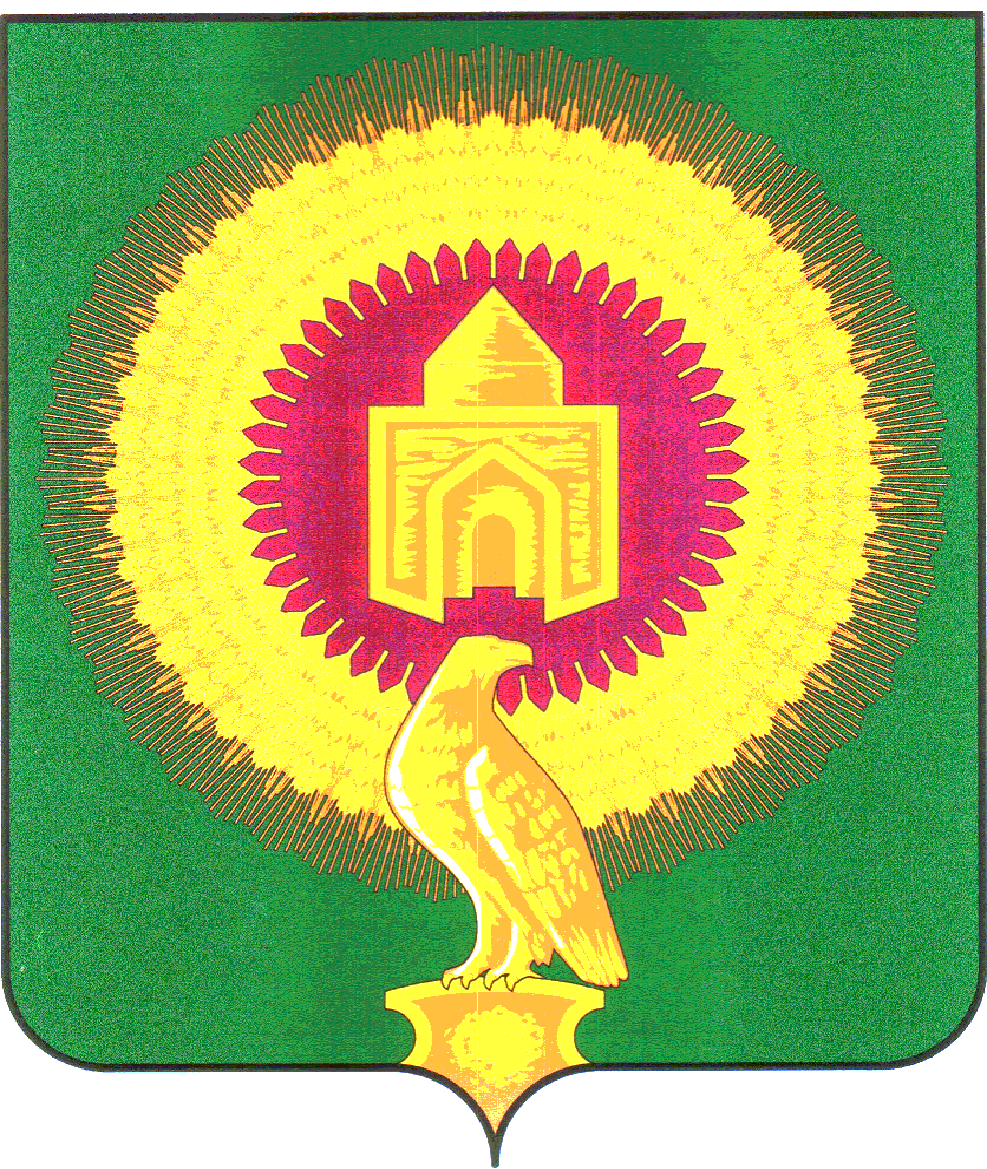 КОНТРОЛЬНО-СЧЕТНАЯ ПАЛАТА ВАРНЕНСКОГО МУНИЦИПАЛЬНОГО РАЙОНА ЧЕЛЯБИНСКОЙ ОБЛАСТИКОНТРОЛЬНО-СЧЕТНАЯ ПАЛАТА ВАРНЕНСКОГО МУНИЦИПАЛЬНОГО РАЙОНА ЧЕЛЯБИНСКОЙ ОБЛАСТИКОНТРОЛЬНО-СЧЕТНАЯ ПАЛАТА ВАРНЕНСКОГО МУНИЦИПАЛЬНОГО РАЙОНА ЧЕЛЯБИНСКОЙ ОБЛАСТИ